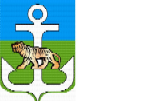 АДМИНИСТРАЦИЯЛАЗОВСКОГО МУНИЦИПАЛЬНОГО ОКРУГА ПРИМОРСКОГО КРАЯПОСТАНОВЛЕНИЕ29.12.2023г.                                             с. Лазо                                                         №921Об утверждении Программы профилактики рисков причинения вреда (ущерба) охраняемым законом ценностям в сфере муниципального жилищного контроля на 2024 год В соответствии с Федеральным законом от 06.10.2003 № 131-ФЗ «Об общих принципах организации местного самоуправления в Российской Федерации», Федеральным законом от 31.07.2020 № 248-ФЗ «О государственном контроле (надзоре) и муниципальном контроле в Российской Федерации», Постановлением Правительства Российской Федерации от 25.06.2021 № 990 «Об утверждении Правил разработки и утверждения контрольными (надзорными) органами программы профилактики рисков причинения вреда (ущерба) охраняемым законом ценностям», руководствуясь Уставом Лазовского муниципального округа, администрация Лазовского муниципального округаПОСТАНОВЛЯЕТ:1. Утвердить прилагаемую Программу профилактики рисков причинения вреда (ущерба) охраняемым законом ценностям в сфере муниципального жилищного контроля на 2024 год (далее — Программа).2. Настоящее постановление вступает в силу со дня опубликования и применяется с 01.01.2024 г.3. Начальнику управления делами администрации Лазовского муниципального округа обеспечить размещение настоящего постановления на официальном сайте администрации Лазовского муниципального округа.Глава Лазовского муниципального округа		                                                           Ю. А. МосальскийПРОГРАММАПРОФИЛАКТИКИ РИСКОВ ПРИЧИНЕНИЯ ВРЕДА (УЩЕРБА)ОХРАНЯЕМЫМ ЗАКОНОМ ЦЕННОСТЯМ В СФЕРЕ МУНИЦИПАЛЬНОГО ЖИЛИЩНОГО КОНТРОЛЯНА 2024 ГОД ПАСПОРТпрограммы профилактики рисков причинения вреда (ущерба) охраняемым законом ценностям в сфере муниципального жилищного контроля на 2024 год1.Анализ текущего состояния осуществления муниципального                           жилищного контроля1.1. Настоящая муниципальная программа профилактики рисков причинения вреда (ущерба) охраняемым законом ценностям в сфере муниципального жилищного контроля на 2024 год (далее – Программа) разработана в целях организации проведения профилактики нарушений требований, установленных федеральными законами и иными нормативными правовыми актами Российской Федерации и принимаемыми в соответствии с ними законами и иными нормативными правовыми актами Приморского края, в целях предупреждения возможного нарушения подконтрольными субъектами обязательных требований и снижения рисков причинения ущерба муниципальному имуществу, устранению причин, факторов и условий, способствующих нарушениям обязательных требований. Под муниципальным жилищным контролем понимается деятельность органов местного самоуправления, уполномоченных на организацию и проведение на территории муниципального образования проверок соблюдения юридическими лицами, индивидуальными предпринимателями и гражданами обязательных требований, установленных в отношении муниципального жилищного фонда федеральными законами и законами субъектов Российской Федерации в области жилищных отношений, а также муниципальными правовыми актами.Объектом муниципального жилищного контроля являются все многоквартирные дома и жилые дома (помещения) социального найма, расположенные на территории Лазовского муниципального округа, находящиеся в муниципальной собственности.  Муниципальный жилищный контроль направлен на соблюдение юридическими лицами, индивидуальными предпринимателями и гражданами (далее - контролируемые лица) обязательных требований, установленных жилищным законодательством, законодательством об энергосбережении и о повышении энергетической эффективности в отношении муниципального жилищного фонда (далее - обязательных требований), а именно:  1) требований к:  использованию и сохранности жилищного фонда;  жилым помещениям, их использованию и содержанию;  использованию и содержанию общего имущества собственников помещений в многоквартирных домах;  порядку осуществления перевода жилого помещения в нежилое помещение и нежилого помещения в жилое в многоквартирном доме;  порядку осуществления перепланировки и (или) переустройства помещений в многоквартирном доме;  формированию фондов капитального ремонта;  созданию и деятельности юридических лиц, индивидуальных предпринимателей, осуществляющих управление многоквартирными домами, оказывающих услуги и (или) выполняющих работы по содержанию и ремонту общего имущества в многоквартирных домах;  предоставлению коммунальных услуг собственникам и пользователям помещений в многоквартирных домах и жилых домов;  порядку размещения ресурсоснабжающими организациями, лицами, осуществляющими деятельность по управлению многоквартирными домами информации в государственной информационной системе жилищно-коммунального хозяйства (далее - система);  обеспечению доступности для инвалидов помещений в многоквартирных домах;  предоставлению жилых помещений в наемных домах социального использования;  2) требований энергетической эффективности и оснащенности помещений многоквартирных домов и жилых домов приборами учета используемых энергетических ресурсов;  3) правил:  изменения размера платы за содержание жилого помещения в случае оказания услуг и выполнения работ по управлению, содержанию и ремонту общего имущества в многоквартирном доме ненадлежащего качества и (или) с перерывами, превышающими установленную продолжительность;  содержания общего имущества в многоквартирном доме;  изменения размера платы за содержание жилого помещения; предоставления, приостановки и ограничения предоставления коммунальных услуг собственникам и пользователям помещений в многоквартирных домах и жилых домов.на территории Лазовского муниципального округа.2. Цели и задачи реализации Программы2.1. Целями Программы являются: а) предотвращение рисков причинения вреда охраняемым законом ценностям; б) предупреждение нарушений обязательных требований (снижение числа нарушений обязательных требований) в подконтрольной сфере общественных отношений; в) создание у подконтрольных субъектов мотивации к добросовестному поведению, повышение правосознания и правовой культуры подконтрольных субъектов; г) снижение издержек, повышение эффективности исполнения функций органа муниципального контроля; д) повышение эффективности взаимодействия между подконтрольными субъектами и органом муниципального контроля.2.2. Для достижения цели Программы необходимо решить следующие задачи:а) планирование и проведение профилактических мероприятий на основе принципов информационной открытости, а также обязательности, актуальности, периодичности профилактических мероприятий и достижения максимальной вовлеченности подконтрольных субъектов;б) выявление причин, факторов и условий, влекущих нарушения требований, в ходе проведения проверок, осмотров, обследований; в) информирование подконтрольных субъектов о содержании требований в ходе проведения проверок, осмотров, обследований, а также посредством их размещения на официальном сайте администрации Лазовского муниципального округа.3. Перечень профилактических мероприятий, сроки (периодичность) их проведения3.1. Профилактические мероприятия осуществляются уполномоченным органом в целях стимулирования добросовестного соблюдения обязательных требований контролируемыми лицами, устранения условий, причин и факторов, способных привести к нарушениям обязательных требований и (или) причинению вреда (ущерба) охраняемым законом ценностям, и доведения обязательных требований до контролируемых лиц, способов их соблюдения.При осуществлении муниципального жилищного контроля проведение профилактических мероприятий, направленных на снижение риска причинения вреда (ущерба), является приоритетным по отношению к проведению контрольных (надзорных) мероприятий.3.2. При осуществлении уполномоченным органом жилищного контроля могут проводиться следующие виды профилактических мероприятий:- информирование;- обобщение правоприменительной практики;- объявление предостережения;- консультирование.3.2.1. Информирование осуществляется уполномоченным органом по вопросам соблюдения обязательных требований посредством размещения соответствующих сведений на официальном сайте уполномоченного органа в информационно-телекоммуникационной сети "Интернет" (далее - сеть "Интернет") и средствах массовой информации. Срок проведения - постоянно, по мере внесения изменений в нормативные правовые акты.3.2.2. Обобщение правоприменительной практики организации и проведения муниципального контроля осуществляется ежегодно.  По итогам обобщения правоприменительной практики Контрольный орган обеспечивает подготовку доклада с результатами обобщения правоприменительной практики Контрольного органа (далее - доклад).  Контрольный орган обеспечивает публичное обсуждение проекта доклада.  Доклад утверждается руководителем Контрольного органа и размещается на официальном сайте ежегодно не позднее 30 января года, следующего за годом обобщения правоприменительной практики.3.2.3. Предостережение о недопустимости нарушения обязательных требований (далее - предостережение) объявляется контролируемому лицу в случае наличия у уполномоченного органа сведений о готовящихся нарушениях обязательных требований и (или) в случае отсутствия подтверждения данных о том, что нарушение обязательных требований причинило вред (ущерб) охраняемым законом ценностям либо создало угрозу причинения вреда (ущерба) охраняемым законом ценностям. Срок проведения - по мере поступления сведений о готовящихся нарушениях обязательных требований.3.2.4. Консультирование (разъяснения по вопросам, связанным с организацией и осуществлением муниципального жилищного контроля) осуществляется должностным лицом уполномоченного органа как в устной форме по телефону, посредством видео-конференц-связи, на личном приеме либо в ходе проведения профилактического мероприятия, контрольного (надзорного) мероприятия, так и в письменной форме. Консультирование в устной и письменной формах осуществляется по следующим вопросам:- Компетенция уполномоченного органа.- Соблюдение обязательных требований.- Проведение контрольных (надзорных) мероприятий.- Применение мер ответственности.Срок проведения – постоянно.4. Ресурсное обеспечение Программы  Ресурсное обеспечение Программы включает в себя кадровое и информационно-аналитическое обеспечение ее реализации.5. Механизм реализации программы  Для оценки мероприятий по профилактике нарушений требований и в целом Программы, с учетом достижения целей Программы устанавливаются следующие отчетные показатели:  -  количество выявленных нарушений; - количество направленных информационных писем и выданных предостережений о недопустимости нарушения требований;  - количество субъектов, которым направлены информационные письма и выданы предостережения о недопустимости нарушения требований;  - количество проверок, сведения о проведении которых внесены в Федеральную государственную информационную систему «Единый реестр проверок»;  - количество мероприятий по информированию подконтрольных субъектов по вопросам соблюдения требований.6. Показатели результативности и эффективности Программы К отчетным показателям Программы на 2024 год относятся:- количество проведенных профилактических мероприятий по информированию подконтрольных лиц по вопросам соблюдения обязательных требований;-     количество выданных предостережений;-  количество проведенных профилактических мероприятий связанных с консультированием подконтрольных лиц;-     количество проведенных профилактических визитов подконтрольных лиц;-  соотношение устраненных нарушений обязательных требований, выявленных в ходе осуществления муниципального жилищного контроля, к общему количеству выявленных нарушений обязательных требований.Информация о реализации Программы размещается на официальном сайте администрации Лазовского муниципального округа.УТВЕРЖДЕНАпостановлением администрации Лазовского муниципального округа от 29.12.2023г №921Наименование Программы Программа профилактики рисков причинения вреда (ущерба) охраняемым законом ценностям в сфере муниципального жилищного контроля на 2024 годПравовые основания разработки программы   -Федеральный закон от 06.10.2003 №131-ФЗ «Об общих принципах организации местного самоуправления в Российской Федерации;   - Федеральный закон от 31.07.2020 № 248 – ФЗ «О государственном контроле (надзоре) и муниципальном контроле в Российской Федерации»;   -Постановление Правительства РФ от 25.06.2021 №990 «Об утверждении Правил разработки и утверждения контрольными (надзорными) органами программы профилактики рисков причинения вреда (ущерба) охраняемым законом ценностям»Разработчик ПрограммыОтдел жилищно-коммунального хозяйства администрации Лазовского муниципального округаЦели Программы   - предотвращение рисков причинения вреда охраняемым законом ценностям;    - предупреждение нарушений обязательных требований (снижение числа нарушений обязательных требований) в подконтрольной сфере общественных отношений;    - создание у подконтрольных субъектов мотивации к добросовестному поведению, повышение правосознания и правовой культуры подконтрольных субъектов;    - снижение издержек, повышение эффективности исполнения функций органа муниципального контроля;    - повышение эффективности взаимодействия между подконтрольными субъектами и органом муниципального контроля.Задачи Программы   - планирование и проведение профилактических мероприятий на основе принципов информационной открытости, а также обязательности, актуальности, периодичности профилактических мероприятий и достижения максимальной вовлеченности подконтрольных субъектов;   - выявление причин, факторов и условий, влекущих нарушения требований, в ходе проведения проверок, осмотров, обследований;    - информирование подконтрольных субъектов о содержании требований в ходе проведения проверок, осмотров, обследований, а также посредством их размещения на официальном сайте администрации.Сроки и этапы реализации Программы2024 годИсточники финансированияФинансирование не предусмотреноОжидаемые конечные результаты  - снижение рисков причинения вреда охраняемым законом ценностям; - увеличение доли законопослушных подконтрольных субъектов»  - внедрение различных способов профилактики» - разработка образцов эффективного, законопослушного поведения подконтрольных субъектов;    - обеспечение квалифицированной профилактической работы должностных лиц контрольно-надзорного органа;   - повышение прозрачности деятельности контрольно-надзорного органа.